Муниципальное  бюджетное  дошкольное  образовательное  учреждение  детский  сад  комбинированного виду  №7  «Незабудка»Сценарий  праздника, проведенный  в  рамках   всероссийской патриотической  акции  «Аллея  России»,«День  рождения  Рябинки»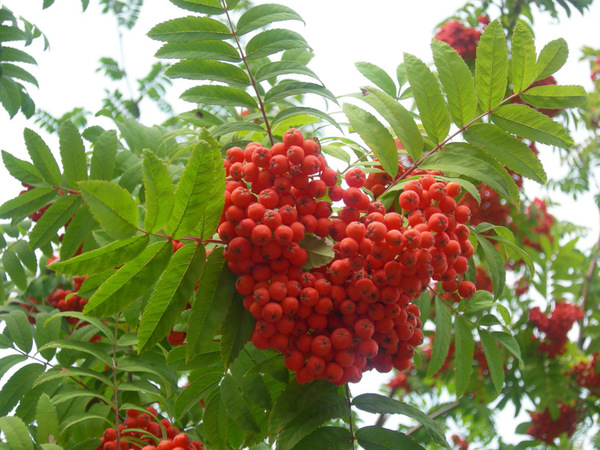 Музыкальный  руководитель  Удуд  Юлия  Григорьевна,Первая  квалификационная  категория.2014г. 22 сентября 2014  года,   у  нас   в  детском  саду №7  «Незабудка»,  прошел  праздник  «День  рождения  Рябинки»,  в  рамках   всероссийской патриотической  акции  «Аллея  России».  Дети  старшей  логопедической  группы  №10  и подготовительной  группы  №6 принимали  активное  участие  в  мероприятии:  исполняли  песни,  танцы,  рассказывали  пословицы,   приметы  связанные  с  рябиной,  загадывали  загадки,  водили  хоровод.  Сценарий  праздника  «День рождения Рябинки»Для  детей Старшей  логопедической  группы  и подготовительной   к школе  группы. Задача:  Продолжать формировать  представления о родном крае, его истории и культуре; воспитывать любовь к родному краю.Предварительная работа: Чтение художественной литературы ( сказка о рябинке);  художественное творчество – рисование «Ветка рябины»; занятие по коммуникации (развитие речи) по теме «Сентябрь в народном календаре»; разучивание   подвижной  игры «Мухомор», хороводов  «Осень»  музыка А. Филиппенко, слова А. Шибицкой,Хоровод. Песня «Уральская рябинушка», музыка Е. Родыгина, слова М. Пилипенко.Зал  украшен  осенними листьями,  деревьями.  ПОД СПОКОЙНУЮ МУЗЫКУ ДЕТИ ВХОДЯТ В ЗАЛ,   ПРОХОДЯТ НА МЕСТА.  Звучит  музыка,  в зал  не спеша  заходит Матушка  Осень,  читает стихотворение,  останавливаясь  у каждого  дерева.Матушка  Осень: То березка, то рябина, 
Куст ракиты над рекой. 
Край родной, навек любимый, 
Где найдешь еще такой!Здравствуйте, мои друзья! Знайте, Матушка  Осень - это я!Всё кругом я нарядила, тёмный лес позолотила,И вас всех, мои друзья, приглашаю в гости я!Дети  встают  в  круг:   Песня  «Осень»  музыка А. Филиппенко, слова А. Шибицкой(после песни садятся  на  места)Матушка Осень:         Плывут паутинки над сонным жнивьем,Краснеют рябинки под каждым окном.Осенней порой у рябиныЕсть праздничный день – именины.Отмечался  он  23  сентября,  а  назывался  Рябинник.Именины – что-то вроде дня рожденья у людей,И рябинка пригласила в гости всех своих друзей.Давайте  же  ее  позовем:Рябинка кудрявая,                      Ягодка красная,                      Приходи на праздник к нам.Пуд  музыку   «Все  от  русских  рябин»   (Н.  Кадышева  и  ансамбль «золотое кольцо», в  зал заходит Рябинка.Рябинка: Здравствуйте, мои друзья, всех вас рада видеть я!В лес к себе вас пригласила, и для вас столы накрыла.Матушка Осень:   Мы приготовили подарки,                Как и положено гостям:                Букет осенних листьев ярких                Прими, Рябинка, от ребят!Танец Девочек  с листьями. ( музыка из к\ф  «Осенний  марафон»)После танца девочки дарят Рябинке осенний букет.Рябинка:       Спасибо, ребята! Я тронута очень.                        Как листья раскрасила матушка Осень!А   пословицы и приметы знаете  про рябину?Дети   подготовительной  группы читают пословицы и приметы:   -  Не руби и не ломай рябину - зубы болеть будут -  В сентябре одна ягодка, да и та горькая рябина.
 -  Нет рябины – и осень не осень!
 -  Зацвела рябина – наступит тепло.
 -  Поздний расцвет рябины – к долгой осени.
 -  Если алой рябины много уродилось, осень будет сырая, а зима –        морозная.-  Если уродится рябина – рожь будет хороша.
-  В лесу много рябины – осень будет дождливой, если мало сухой.Загадки о рябине читает   старшая группа:Платье потерялось, а пуговки остались.***Висят на ветке подружки,
Прижавшись тесно друг к дружке.***Весною зеленела,
Летом загорала,
Осенью надела
Красные кораллы.***Ягоды не сладость,
Зато глазу радость
И садам украшенье,
А друзьям угощенье.***Осень в сад к нам пришла,
Красный факел зажгла.
Здесь дрозды, скворцы снуют.
И, галдя, его клюют.***В сенокос – горька, 
А в мороз – сладка, 
Что за ягодка?***Цветки – пчёлам и шмелям,
Плоды – сойкам и дроздам,
А кудрявой ветке –
Место у беседки.Рябинка: Ребята, сколько всего вы знаете обо мне. Молодцы!Матушка  Осень:     Что  же  нам  еще  ребята  подарить сегодня Рябинке?                                Кажется,  я  знаю,  сделаем  для  нее  Рябиновые  бусы!Игра  «Рябиновые  бусы»Матушка  Осень:   Слышу я, ребята,  шорох и шум у дверей,Значит,  встречаем  еще  гостей!	Танец   Грибочков с  музыкальными  инструментами.Под   музыку  «Барыня сударыня»Матушка  Осень : Осенние денёчки, в саду большие лужи,Песенку про дождик ты,Рябинка,   послушай!Песня «Дождик»Слова Н.Соколова, МузыкаМ. Парцхаладзе.  Рябинка:  А теперь пришла пора, поиграть нам, детвора.ИГРА «Оббеги лужи»Матушка  Осень:   Что  за чудо  посмотри,                                    После дождика  растут  грибы,                                    А  грибы то не простые,                                      Мухоморы  расписные..Игра  «Мухомор»Матушка Осень: Раз  сегодня празднуем твои  именины, заведём большой хоровод вокруг рябины.Хоровод. Песня «Уральская рябинушка», музыка Е.Родыгина, слова М.Пилипенко.Рябинка: Спасибо, вам, дети! Мне очень понравилось у вас. На следующий год обязательно соберусь и приду к вам в гости.    Рябинка  и  матушка  осень  приглашают  ребят  на улицу,  что  посадить том  деревце  рябинки.